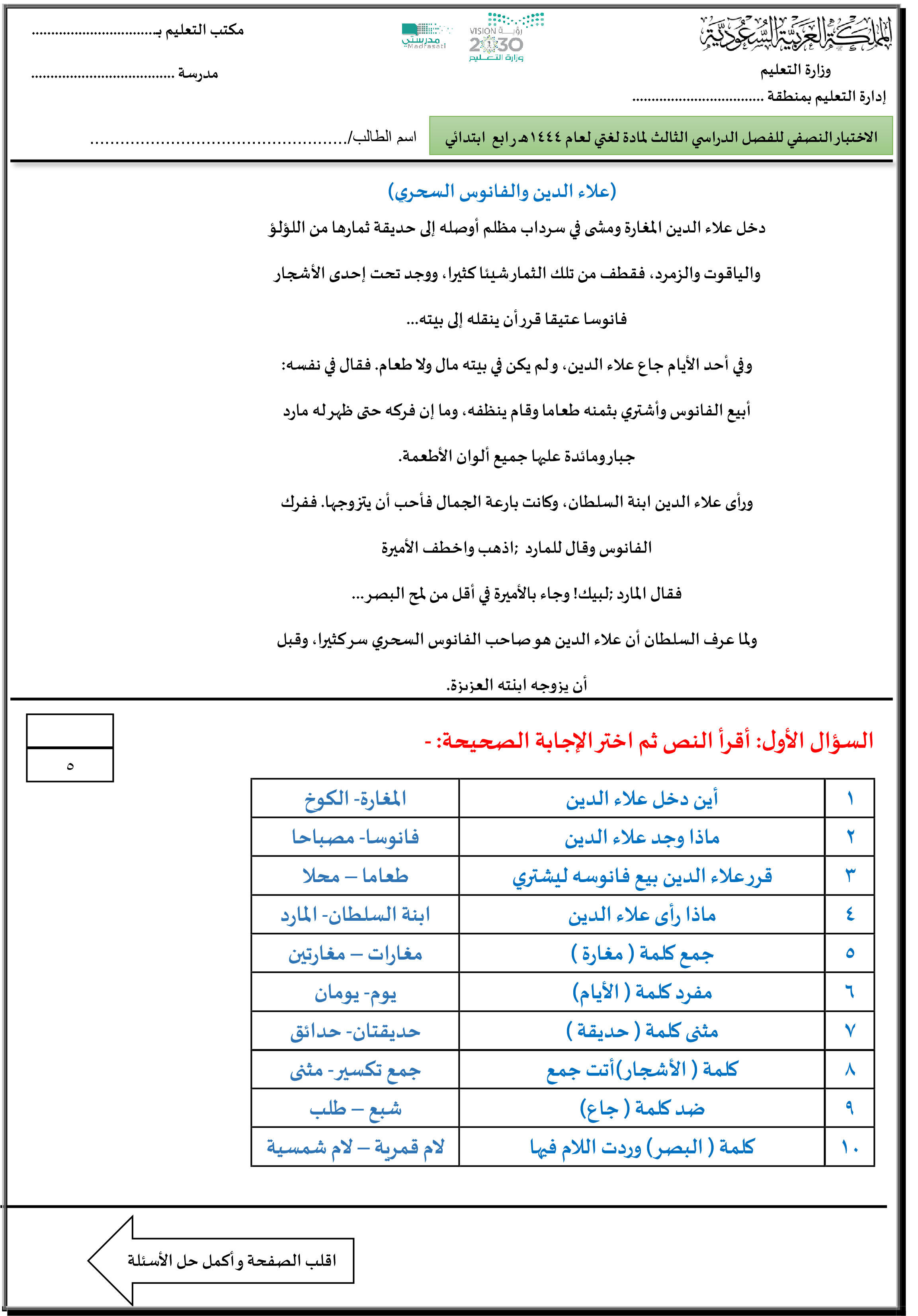 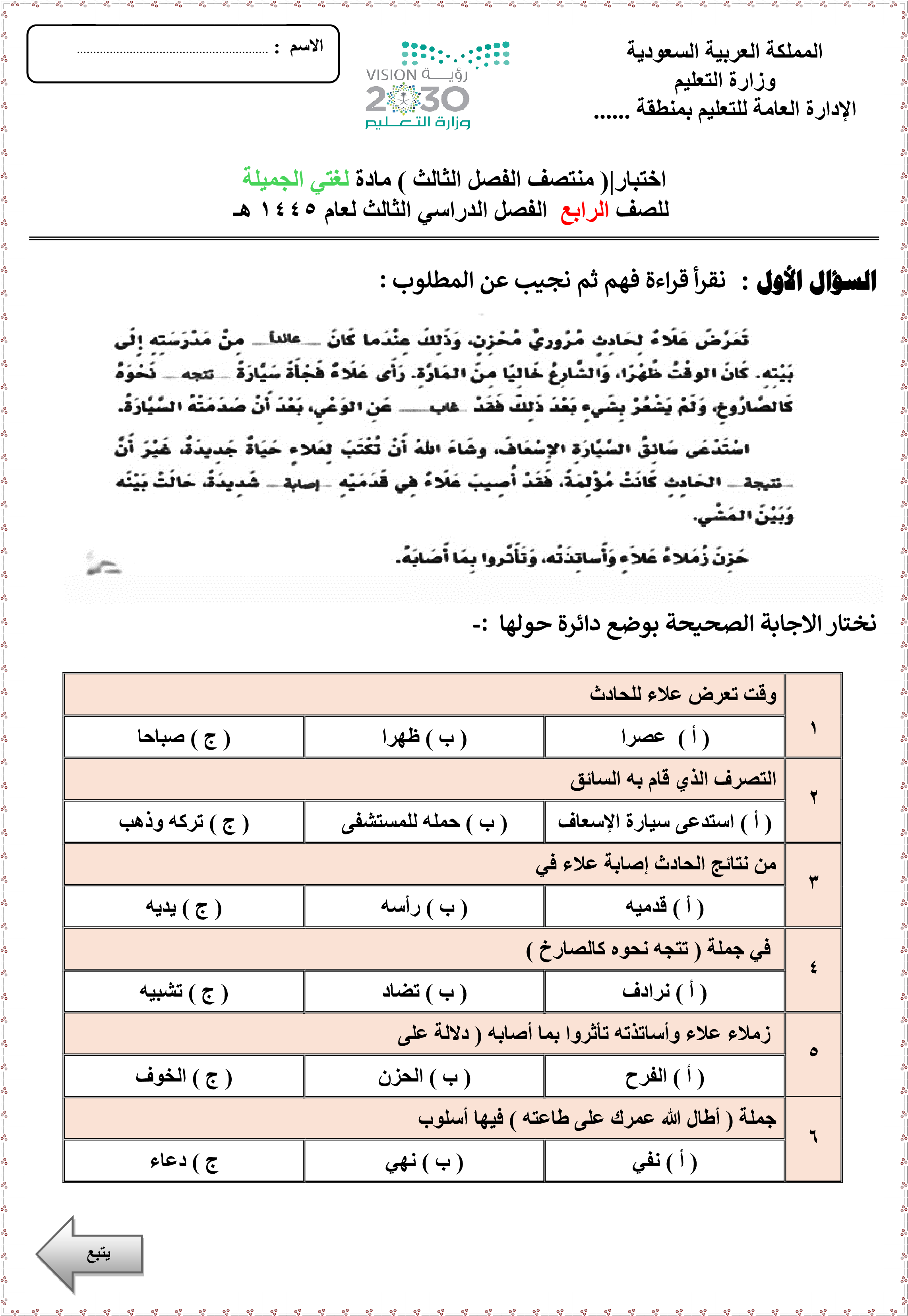 ي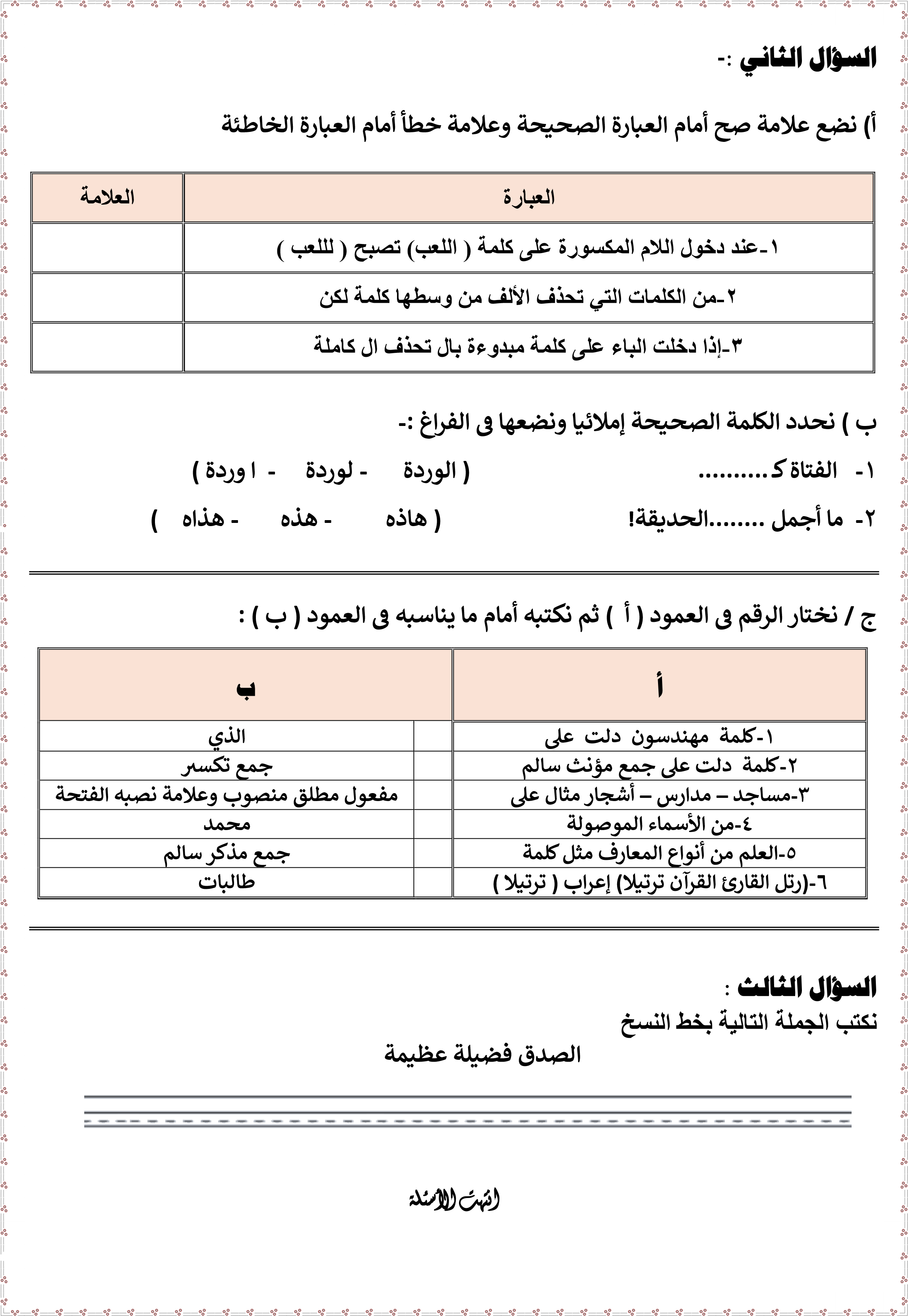  	 ي	يإعداد المعلمة : نورة الأحمري                                                                      بسم الله الرحمن الرحيماختبار منتصف الفصل الدراسي الثالث – (الدور الأول) – للعام الدراسي 1445هـالسؤال الأول : فهم المقروء :    في قديم الزمان قام احد الحكَّام بوضع صخرة كبيرة على الطريق الرئيس في البلدة ليلا؛ فأغلقه تماماً.مر أول رجل وكان تاجرا كبيرا في البلدة فنظر إلى الصخرة باشمئزاز ثم طاف هذا التاجر من حول الصخرة رافعاً صوته قائلاً : " لماذا لا يزيل الناس هذه الصخرة على الطريق سوف أذهب؛ لأشكو هذا الأمر للحاكم ". ثم ترك الصخرة وذهب متذمرا الى حال سبيله.ثم مر شخص اخر وكان يعمل خياطا في البلدة، فقام بما قام به التاجر، ثم مر ثلاثة من الشباب فلم يحركوا الصخرة وانصرفوا إلى بيوتهم ..!وبعد مرور يومين والصخرة لاتزال مكانها، مر فلاح بسيط، وعندما رأى الصخرة وسط الطريق لم ينطق بكلمة، وإنما فكّر قليلا ثم بادر إليها مشمراً عن ساعديه محاولاً دفعها وازاحتها عن الطريق، وبعد مجهود كبير دفع  الصخرة أخيرا  الى جانب الطريق،  بعدما أزاح الفلاح الصخرة عن الطريق، وجد صندوقاً صغيرا كان تحتها فيه قطع ذهبية كثيرة  ورسالة مكتوب فيها :" من حاكم البلاد إلى من يزيل هذه الصخرة عن الطريق، هذه مكافأة لك لأنك إنسان جيد بادرت إلى حل المشكلة بدلاً من التذمر والشكوى والتجاهل".السؤال الثاني :الوظيفة النحوية  علق المدير على المصنع تعليقا جميلا فقال : الإمكانات متوفرة، والمهندسون سعداء بوفرة الإنتاج. استخرج من الفقرة السابقة :1- جمع مذكر سالم .........................2- جمع مؤنث سالم ......................3- مفعول مطلق ............................السؤال الثالث : الأسلوب اللغوي  :    ** اختر الإجابة الصحيحة :                                           السؤال الرابع : الظاهرة الإملائية  :    ** اختر الإجابة الصحيحة :                                                                                 اكتب ما يملى عليك :......................................................................................................................................................................................................................................................................................................................................................................................................... السؤال الرابع  : الرسم الكتابي :      اكتب ما يلي بخط النسخ من حق الطريق : رد السلام، والأمر بالمعروف، والنهي عن المنكر..............................................................................................................................................................................................................................................................................................................................................................................................................................................................................................................................................................................................................................................................................................................................................................................................................................................................   ـــــــــــــــــــــــــــــــــــــــــــــــــــــــــــــــــــــــــــــــــــــــــــــــــــــــــــــــــــــــــــــــــــــــــــــــــــــــــــــــــــــــــــــــــــــــــــــــــــــــــــــانتهت الأسئلةنموذج الإجابة https://youtu.be/IgAa3SQDHT0رابط التليجرام https://t.me/tdsglالسؤال الثاني: أجب حسب ما هو مطلوب: السؤال الثاني: أجب حسب ما هو مطلوب: السؤال الثاني: أجب حسب ما هو مطلوب:  4 4السؤال الثاني: أجب حسب ما هو مطلوب: السؤال الثاني: أجب حسب ما هو مطلوب: السؤال الثاني: أجب حسب ما هو مطلوب: السؤال الثاني: أجب حسب ما هو مطلوب: السؤال الثاني: أجب حسب ما هو مطلوب: السؤال الثاني: أجب حسب ما هو مطلوب: الإجابة  المطلوب  م أدخل اللام المكسورة على الأسماء التالية: البحر ، الناس ، المرور  1أدخل )الباء والفاء والكاف( على الكلمات التالية: الذوق، السياج، الحياء  2اكتب أربع كلمات حذفت الألف من وسطها :  3هات الجمع المناسب للكلمات التالية: مسلم، معلمة،  شجرة  4السؤال الثالث: أجب بعلامة )√( أمام العبارة الصحيحة وعلامة )×( أمام العبارة الخاطئة:السؤال الرابع: اكتب ما يملى عليك: 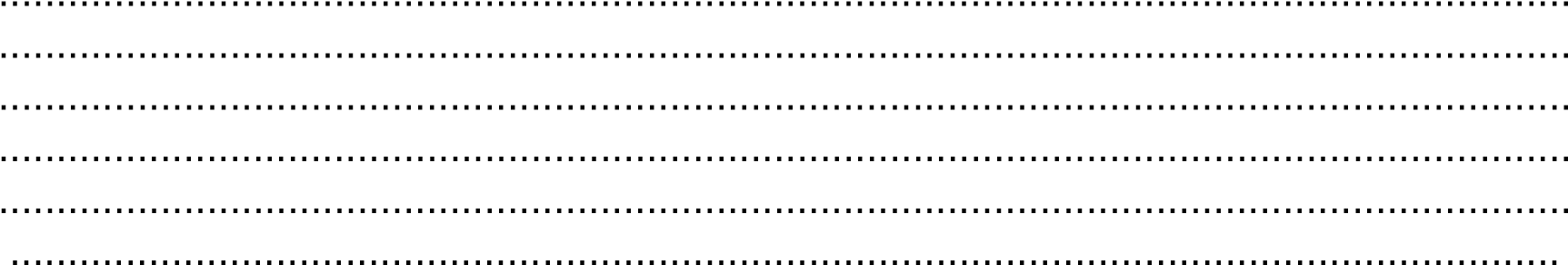 السؤال الثالث: أجب بعلامة )√( أمام العبارة الصحيحة وعلامة )×( أمام العبارة الخاطئة:السؤال الرابع: اكتب ما يملى عليك: السؤال الثالث: أجب بعلامة )√( أمام العبارة الصحيحة وعلامة )×( أمام العبارة الخاطئة:السؤال الرابع: اكتب ما يملى عليك: السؤال الخامس: أقرأ العبارة الآتية، ثم أرسمها بخط النسخ مرتين بخط جميل: قول الحق، وتحري الصدق فضيلة من الفضائل.  ...................................................................................................................................... ......................................................................................................................................انتهت الأسئلة تمنياتي لكم بالتوفيق والنجاح. السؤال الخامس: أقرأ العبارة الآتية، ثم أرسمها بخط النسخ مرتين بخط جميل: قول الحق، وتحري الصدق فضيلة من الفضائل.  ...................................................................................................................................... ......................................................................................................................................انتهت الأسئلة تمنياتي لكم بالتوفيق والنجاح. السؤال الخامس: أقرأ العبارة الآتية، ثم أرسمها بخط النسخ مرتين بخط جميل: قول الحق، وتحري الصدق فضيلة من الفضائل.  ...................................................................................................................................... ......................................................................................................................................انتهت الأسئلة تمنياتي لكم بالتوفيق والنجاح. المملكة العربية السعوديةوزارة التعليمإدارة التعليم .................مدرسة : ......................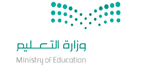 المادة : لغتي الصف : الرابع الابتدائيالزمن : ساعتان اسم الطالب : ........................................................................................................الصف: الرابع الابتدائي (  )سالمهارةالمهارةالدرجة الدرجة بالأرقامالدرجة بالأحرفالمصححالمراجعالمدقق1فهم المقروءفهم المقروء52الصنف اللغويالصنف اللغوي33الوظيفة النحويةالوظيفة النحوية44الأسلوب اللغويالأسلوب اللغوي25الظاهرة الإملائيةالظاهرة الإملائية46الرسم الإملائيالرسم الإملائي2المجموع النهائيالمجموع النهائي2020  51 – الذي وضع الصخرة الكبيرة على الطريق ....... 1 – الذي وضع الصخرة الكبيرة على الطريق ....... 1 – الذي وضع الصخرة الكبيرة على الطريق ....... أ – الحارس  ب – التاجر     جـ - الحاكم  2- ظلت الصخرة على الطريق .....   2- ظلت الصخرة على الطريق .....   2- ظلت الصخرة على الطريق .....   أ – يوم واحد    ب-    يومين جـ - ثلاثة أيام   3- المكافأة التي أعدها الحاكم لمن يزيل الصخرة ...... 3- المكافأة التي أعدها الحاكم لمن يزيل الصخرة ...... 3- المكافأة التي أعدها الحاكم لمن يزيل الصخرة ...... أ – قطع ذهبية كثيرة      ب- مبلغ مالي كبير      جـ - جائزة كبيرة    4- الذي رفع الصخرة من مكانها ......   4- الذي رفع الصخرة من مكانها ......   4- الذي رفع الصخرة من مكانها ......   أ – الشباب الثلاثة     ب- الفلاح      جـ ـ الخياط     5- علام يدل قول " لماذا لا يزيل الناس هذه الصخرة عن الطريق "؟    يدل على .....5- علام يدل قول " لماذا لا يزيل الناس هذه الصخرة عن الطريق "؟    يدل على .....5- علام يدل قول " لماذا لا يزيل الناس هذه الصخرة عن الطريق "؟    يدل على .....أ – السلبية     ب- الإيجابية      جـ - الاستنكار      54- الكلمة المختلفة من بين الكلمات :      4- الكلمة المختلفة من بين الكلمات :      4- الكلمة المختلفة من بين الكلمات :      أ- زهور ب – مجلات جـ- عصافير 5- احترم التلميذ المعلم احتراما.                   إعراب " احتراما " 5- احترم التلميذ المعلم احتراما.                   إعراب " احتراما " 5- احترم التلميذ المعلم احتراما.                   إعراب " احتراما "أ- مفعول به منصوب وعلامة نصبه الفتحةب – مفعول مطلق منصوب وعلامة نصبه الفتحةجـ- فاعل مرفوع وعلامة رفعه الضمة   21 – الدعاء المناسب للموقف التالي : شكرا لك يا معلمي   ......1 – الدعاء المناسب للموقف التالي : شكرا لك يا معلمي   ......1 – الدعاء المناسب للموقف التالي : شكرا لك يا معلمي   ......أ – جزاك الله خيرا ب- هداك الله جـ ـ أطال الله عمرك  2-  لا تقطف أزهار الحديقة ..........  2-  لا تقطف أزهار الحديقة ..........  2-  لا تقطف أزهار الحديقة ..........  أ – جزاك الله خيرا ب- هداك الله جـ ـ أطعمك الله من الجنة      51 – للصلاة أثر عظيم في سلوكنا .                التأثير الذي أحدثه الحرف الزائد فيما تحته خط  1 – للصلاة أثر عظيم في سلوكنا .                التأثير الذي أحدثه الحرف الزائد فيما تحته خط  1 – للصلاة أثر عظيم في سلوكنا .                التأثير الذي أحدثه الحرف الزائد فيما تحته خط  أ – حذف همزة "ال" فقط ب- حذف "ال " بأكملها جـ ـ بقاء الكلمة كما هي دون حذف 2-  كتبت بالقلم.                               الباء في كلمة (بالقلم) تفيد:  2-  كتبت بالقلم.                               الباء في كلمة (بالقلم) تفيد:  2-  كتبت بالقلم.                               الباء في كلمة (بالقلم) تفيد:  أ- الترتيبب - الاستعانةجـ - التشبيه3 - " " هؤلاء هم الذين ساعدونا "                 الكلمة التي حذف الألف من وسطها3 - " " هؤلاء هم الذين ساعدونا "                 الكلمة التي حذف الألف من وسطها3 - " " هؤلاء هم الذين ساعدونا "                 الكلمة التي حذف الألف من وسطهاأ - هؤلاءب- همجـ ـ الذين   3